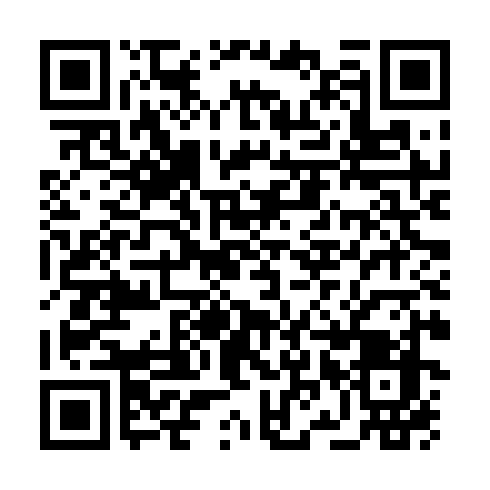 Ramadan times for Abdullah Bakhsh Kalhoro, PakistanMon 11 Mar 2024 - Wed 10 Apr 2024High Latitude Method: Angle Based RulePrayer Calculation Method: University of Islamic SciencesAsar Calculation Method: ShafiPrayer times provided by https://www.salahtimes.comDateDayFajrSuhurSunriseDhuhrAsrIftarMaghribIsha11Mon5:235:236:4012:364:006:336:337:5012Tue5:225:226:3912:364:006:346:347:5113Wed5:215:216:3812:364:006:346:347:5114Thu5:205:206:3712:364:016:356:357:5215Fri5:195:196:3612:354:016:356:357:5216Sat5:185:186:3512:354:016:366:367:5317Sun5:175:176:3412:354:016:366:367:5318Mon5:165:166:3212:344:016:376:377:5419Tue5:145:146:3112:344:016:376:377:5420Wed5:135:136:3012:344:016:386:387:5521Thu5:125:126:2912:344:016:386:387:5522Fri5:115:116:2812:334:016:396:397:5623Sat5:105:106:2712:334:006:396:397:5724Sun5:095:096:2612:334:006:406:407:5725Mon5:085:086:2512:324:006:406:407:5826Tue5:065:066:2412:324:006:416:417:5827Wed5:055:056:2312:324:006:416:417:5928Thu5:045:046:2212:324:006:426:427:5929Fri5:035:036:2112:314:006:426:428:0030Sat5:025:026:1912:314:006:436:438:0031Sun5:015:016:1812:314:006:436:438:011Mon4:594:596:1712:304:006:446:448:022Tue4:584:586:1612:304:006:446:448:023Wed4:574:576:1512:303:596:456:458:034Thu4:564:566:1412:293:596:456:458:035Fri4:554:556:1312:293:596:466:468:046Sat4:544:546:1212:293:596:466:468:057Sun4:524:526:1112:293:596:476:478:058Mon4:514:516:1012:283:596:476:478:069Tue4:504:506:0912:283:586:476:478:0710Wed4:494:496:0812:283:586:486:488:07